ЗаключениеКонтрольно-счётной палаты Дубровского районана отчет об исполнении бюджета Сергеевского сельского поселения Дубровского муниципального района Брянской областиза 9 месяцев 2022 годаДубровка 20221. Общие положения.Заключение Контрольно-счетной палаты Дубровского района на отчет об исполнении бюджета за 9 месяцев 2022 года (далее – Заключение Контрольно-счетной палаты) подготовлено в соответствии со статьей 264.2 Бюджетного кодекса Российской Федерации, Положением о Контрольно-счётной палате Дубровского района, Стандартом внешнего муниципального финансового контроля 102 «Проведение оперативного контроля за ходом исполнения  решений о бюджете муниципального образования «Дубровский район» на текущий финансовый год и плановый период», пунктом 1.2.7 плана работ Контрольно-счётной палаты Дубровского района на 2022 год.Заключение Контрольно-счетной палаты оформлено по результатам оперативного анализа и контроля за организацией исполнения бюджета в 2022 году, отчетности об исполнении бюджета за 9 месяцев 2022 года. Отчет об исполнении бюджета за 9 месяцев 2022 года утвержден постановлением Сергеевской сельской администрации от 18.10.2022 №28 и представлен в Контрольно-счетную палату Дубровского района 18 октября 2022 года, что соответствует сроку представления ежеквартальной отчетности, установленному решением Сергеевского сельского Совета народных депутатов от 23.12.2021 года № 86 «О бюджете Сергеевского сельского поселения Дубровского муниципального района Брянской области на 2022 год и на плановый период 2023 и 2024 годов».Показатели бюджета на 2022 год первоначально утверждены решением Сергеевского сельского Совета народных депутатов от «23» декабря 2021 года № 86 «О бюджете Сергеевского сельского поселения Дубровского муниципального района Брянской области на 2022 год и на плановый период 2023 и 2024 годов», по доходам в объеме 1482,1 тыс. рублей, по расходам – 1482,1 тыс. рублей, сбалансированным. В течение отчетного периода в решение 2 раза вносились изменения (№ 88 от «31» января 2022г., № 104 от 18.08.2022г.)  объем  дефицита изменялся  1 раз. С учетом изменений бюджет на 2022 год утвержден по доходам в объеме 2913,4  тыс. рублей, по расходам в объеме 2913,6 тыс. рублей, дефицит бюджета  утвержден в сумме 0,2 тыс. рублей. В нарушение п. 4 Решения от 18.08.2022г. № 104 «О внесении изменений и дополнений в Решение Сергеевского сельского Совета народных депутатов № 86 от 23.12.2021 г. «О бюджете Сергеевского сельского поселения Дубровского муниципального района Брянской области на 2022 год и на плановый период 2023 и 2024 годов» данное решение не размещено на официальном сайте Сергеевской сельской администрации в сети «Интернет» (устранено в ходе проверки).По итогам 9 месяцев 2022 года бюджет исполнен по доходам в сумме 1784,6 тыс. рублей, или 61,2% к прогнозным показателям, по расходам – 1138,8 тыс.  рублей, или 39,1% к утвержденным расходам и к годовым назначениям сводной бюджетной росписи, с профицитом в сумме 645,8 тыс. рублей.В структуре доходов бюджета удельный вес собственных доходов составил 67,1%, что выше уровня соответствующего периода 2021 года на 57,5 процентных пункта. На долю безвозмездных поступлений приходится 32,9 % общего объема доходной части бюджета.2. Анализ исполнения доходов бюджета.Доходная часть бюджета за 9 месяцев 2022 года исполнена в сумме 1784,6 тыс. рублей, или  61,2 % к утвержденным годовым назначениям. По сравнению  с соответствующим периодом прошлого года, доходы  увеличились на 829,5 тыс. рублей или в 1,9 раза. В структуре доходов бюджета удельный вес собственных доходов составил 67,1 %, что выше  соответствующего периода 2021 года на 57,4 процентного пункта. Налоговые и неналоговые доходы бюджета в сравнении с отчетным периодом прошлого года увеличились  в 13 раз или на 1104,9 тыс. рублей, объем безвозмездных поступлений  уменьшился  на 31,9 %, или на 275,4 тыс. рублей. На долю безвозмездных поступлений приходится  32,9 процента. Поступление налоговых и неналоговых доходов (далее – собственных доходов) сложилось в сумме 1196,6 тыс. рублей, или 52,3 % к утвержденному годовому плану.	Налоговые доходыНа долю налоговых доходов в структуре собственных доходов бюджета приходится 11,1 процента. В абсолютном выражении поступления в бюджет составили 133,4 тыс. рублей или 37,4 % годовых плановых назначений. К уровню отчетного периода 2021 года поступления увеличились в 1,4 раза.Налог на доходы физических лиц поступил в бюджет в сумме 2,5 тыс. рублей, годовые плановые назначения исполнены на 50,0 %, доля в собственных доходах составляет 0,2 процента. К уровню отчетного периода 2021 года поступления выполнены на 96,1 процента.Налог на имущество физических лиц  поступил в бюджет в сумме 15,8 тыс. рублей,  или 58,5% годовых плановых назначений. Доля налога в собственных доходах составляет 1,3 процента. К уровню отчетного периода 2021 года поступления выполнены на 112,0 процента.Объем поступления земельного налога составил 115,1 тыс. рублей, или 35,4% годовых плановых назначений. Доля налога в собственных доходах составляет 9,6 процента. К уровню отчетного периода 2021 года поступления увеличились в 1,5 раза.Поступление Единого сельскохозяйственного налога в 2022 году не запланировано.  Неналоговые доходыНа долю неналоговых доходов в структуре собственных доходов бюджета приходится 88,9 процента.  В абсолютном выражении поступления в бюджет составили 1063,2 тыс. рублей или 55,1 % годовых плановых назначений. Единственным источником за 9 месяцев 2022 года  по неналоговым доходам являются доходы от продажи земельных участков, находящихся в собственности сельских поселений (за исключением земельных участков муниципальных бюджетных и автономных учреждений). Объем поступлений за 9 месяцев 2022 года составил 1063,2 тыс. рублей, или 55,1% годовых плановых назначений. Доходы от арендной платы за земельные участки составили 0,0 тыс. рублей.Доходы от сдачи в аренду имущества муниципальной собственности составили 0,0 тыс. рублей.Прочие неналоговые доходы  - составили 0,0 тыс. рублей.Безвозмездные поступленияЗа 9 месяцев 2022 года  кассовое исполнение безвозмездных поступлений составило 588,0 тыс. рублей, или 94,0% утвержденных годовых назначений. По сравнению с аналогичным периодом 2021 года, общий объем безвозмездных поступлений уменьшился   на 31,9 процента, или на 275,4 тыс. рублей. Данный доходный источник образован межбюджетными трансфертами в форме дотаций, субвенций, иных межбюджетных трансфертов.Наибольший объем в структуре утвержденных безвозмездных поступлений занимают дотации – 84,6 процента. Объем полученных дотаций составляет 497,5 тыс. рублей, или 97,5% от  годового плана.Дотации на поддержку мер по обеспечению сбалансированности бюджетов за отчетный период исполнены в сумме 460,0 тыс. рублей, что составило 100,0%  от  годового плана. К аналогичному уровню 2021 года снижение составило 33,0% или 226,0 тыс. рублей.Субвенции за отчетный период исполнены в сумме 75,5 тыс. рублей, что составило 75,0% от  годового плана. Субсидии исполнены в сумме 0,0 тыс. рублей.Кассовое исполнение  межбюджетных трансфертов  сложилось в сумме  15,0  тыс. рублей, что составляет 100,0% годовых плановых назначений и 100,0%  к уровню поступлений за 9 месяцев 2021 года.Администрирование налоговых, неналоговых доходов за 9 месяцев 2022 года осуществляла Сергеевская сельская администрация. Администрирование безвозмездных поступлений осуществлял 1 администратор доходов:- органов муниципальной власти Дубровского района – (902) Финансовое управление администрации дубровского района;Сведения о поступлении доходов за 9 месяцев  2022 года приведены в                    таблице                                  (тыс. руб.)Таким образом, по итогам исполнения бюджета за 9 месяцев 2022 года отмечено низкое выполнение плановых показателей по налоговым и неналоговым доходам. 3. Анализ исполнения расходов бюджета.Объем расходов бюджета на 2022 год, утвержденный решением Сергеевского сельского Совета народных депутатов от 23.12.2021 года № 86 «О бюджете Сергеевского сельского поселения Дубровского муниципального района Брянской области на 2022 год и на плановый период 2023 и 2024 годов» (в редакции № 88 от «31» января 2022г., № 104 от 18.08.2022г.)Объем расходов, утвержденный уточненной сводной бюджетной росписью на 01 октября 2022 года, составил 2913,6 тыс. рублей, что составляет 100,0% утвержденных решением. Расходная часть бюджета за  9 месяцев 2022 года исполнена в сумме 1138,8 тыс. рублей, или  39,1% к утвержденным годовым назначениям.  По сравнению  с аналогичным уровнем прошлого года, расходы увеличились на 168,8 тыс. рублей или на 17,4 процента. Информация об исполнении расходов бюджета представлена в таблице.Сведения о расходах за  9 месяцев  2022 года представлены в  таблице                                                                                                                                                                (тыс. руб.)Исполнение расходов бюджета за 9 месяцев 2022 года осуществлялось по 4 разделам бюджетной классификации. Наибольший удельный вес в общем объеме расходов составили расходы по разделу: 01 «Общегосударственные вопросы», с удельным весом в общем объеме расходов 941,3 тыс. рублей или 82,3 процента.Анализ исполнения расходов бюджета по разделам классификации расходов в отчетном периоде показал следующее.По разделу 01 «Общегосударственные вопросы: расходы за 9 месяцев 2022 года  исполнены в сумме 941,3 тыс. рублей, или 69,3% к утвержденной бюджетной росписи. Доля расходов по разделу в общей структуре расходов бюджета составила 82,7 процента. По разделу 02 «Национальная оборона»: расходы бюджета за  9 месяцев 2022  года сложились в сумме 70,5 тыс. рублей, или 70,1% к объему расходов, предусмотренных уточненной бюджетной росписью на год. Доля расходов по разделу в общей структуре расходов бюджета составила 6,2 %. Структура раздела представлена одним подразделом - 02 03 «Мобилизационная и вневойсковая подготовка».По разделу 03 «Национальная безопасность и правоохранительная деятельность»:  расходы бюджета за  9 месяцев 2022  года сложились в сумме 0,0 тыс. рублей, или 0,0% к объему расходов, предусмотренных уточненной бюджетной росписью на год.По разделу 05 Жилищно-коммунальное хозяйство» расходы бюджета за 9 месяцев 2022 года составили 112,0 тыс. рублей, или 7,8% к объему расходов, предусмотренных уточненной бюджетной росписью на 2022 год. Доля расходов по разделу в общей структуре расходов бюджета составила 9,8 %.По подразделу 05 01 «Жилищное хозяйство» кассовое исполнение расходов составило 0,0 тыс. рублей, или 0,0% раздела.По подразделу 05 02 «Коммунальное хозяйство» кассовое исполнение расходов составило 0,0 тыс. рублей, или 0,0% разделаПо разделу 05 03 «Благоустройство» расходы составили 112,0 тыс. рублей, или 9,8% раздела.По разделу 07 «Образование» кассовое исполнение расходов составило 0,0 тыс. рублей.По разделу 08 «Культура, кинематография» кассовое исполнение расходов составило 15,0 тыс. рублей. В общем объеме бюджета доля расходов по разделу составила 1,3 процента. Структура раздела представлена одним подразделом – 08 01 «Культура».Таким образом, по итогам исполнения расходной части бюджета за 9 месяцев 2022 года отмечено 100,0 %-е выполнение плановых назначений по разделу 08 «Культура, кинематография».Низкое выполнение плановых назначений отмечено по разделу 05 «Жилищно-коммунальное хозяйство» 7,8 процентов.Отсутствие выполнения плановых назначений отмечено по разделам:03 «Национальна безопасность» 0%;07 «Образование» 0%. 3. Реализация муниципальной программыПрограммная структура расходов бюджета сформирована на основе 1 муниципальной программы «Реализация отдельных полномочий Сергеевского сельского поселения Дубровского муниципального района Брянской области» на 2022 год и на плановый период 2023 и 2024 годов утвержденной постановлением Сергеевской сельской администрации «28» декабря 2021 года № 36 с  объемом финансирования на 2022 год в сумме  1479,1 тыс. рублей, в том числе 1384,0 тыс. рублей - средства местного бюджета, 95,1 тыс. рублей - средства областного бюджета. В течение отчетного периода в постановление 2  раза вносились изменения («31» января 2022 года № 2/1, 30 августа 2022 года № 19). С учетом изменений общий объем на 2022 год утвержден в сумме 2885,0 тыс. рублей, в том числе 2784,4 тыс. рублей- средства местного бюджета, 100,6 тыс. рублей- средства областного бюджета.  В нарушение п. 2 Постановления от 30.08.2022г. № 19 «О внесении изменений в муниципальную программу «Реализация отдельных полномочий Сергеевского сельского поселения Дубровского муниципального района Брянской области на 2022 год и на плановый период 2023 и 2024 годов», утвержденную Постановлением Сергеевской сельской администрации от 28 декабря 2021 г. № 36 данное решение не размещено на официальном сайте Сергеевской сельской администрации в сети «Интернет» (устранено в ходе проверки).Расходы бюджета на реализацию муниципальной программы за 9 месяцев 2022 года составили 1113,2 тыс. рублей, или 38,6 % утвержденного объема.Информация об исполнении расходов по муниципальной программе                                         представлена в таблице.                        (тыс. рублей)Ответственным исполнителем муниципальной программы «Реализация отдельных полномочий Сергеевского сельского поселения Дубровского муниципального района Брянской области на 2022 - 2024 годов» является Сергеевская сельская администрация.В рамках непрограммной деятельности бюджета за 9 месяцев 2022 года непрограммная деятельность представлена резервным фондом в сумме 3,0 тыс. руб. и обеспечение проведения выборов и референдумов в сумме 25,6 тыс. руб. Расходы в  отчетном периоде по обеспечению проведения выборов и референдумов исполнены в сумме 25,6 тыс. руб. Дефицит (профицит) бюджета и источники внутреннего финансирования дефицита бюджета   Первоначально бюджет на 2022 год по доходам и расходам  утвержден сбалансированным, В  отчетном периоде внесены  изменения, дефицит бюджета утвержден в сумме 0,2 тыс. рублей. В состав источников внутреннего финансирования дефицита  бюджета включены остатки средств на счетах по учету средств бюджетаВыводыК внешней проверке представлена отчетность об исполнении бюджета Сергеевского сельского поселения Дубровского муниципального района Брянской области. Состав отчета об исполнении бюджета поселения сформирован в соответствии с Инструкцией о порядке составления и предоставления годовой, квартальной и месячной отчетности об исполнении бюджетов бюджетной системы Российской Федерации, утвержденной приказом Минфина России от 28.12.2010 №191н.ПредложенияНаправить заключение Контрольно-счетной палаты Дубровского района на отчет об исполнении бюджета Сергеевского сельского поселения Дубровского муниципального района Брянской области за 9 месяцев 2022 года председателю Сергеевского сельского Совета народных депутатов с предложениями: главному администратору доходов бюджета проанализировать прогнозируемый годовой объем администрируемых доходов бюджета в целях их корректировки, если такие имеются;главному распорядителю средств бюджета принять меры по своевременному исполнению мероприятий муниципальных программ в целях достижения запланированных результатов и показателей;усилить контроль за недопущением несвоевременного размещения актуализированной информации на официальном сайте Сергеевской сельской администрации в сети «Интернет». Председателя 					О.В. Ромакина ПоказательИсполнено9 месяцев 2021г.Уточнено2022г.Исполнено9 месяцев 2022г.% исполнения%исполнения2022/2021123456Доходы бюджета всего, в т.ч955,12913,41784,661,21,9 разНалоговые и неналоговые доходы, в т.ч.91,72287,81196,652,313 разНалоговые доходы, в т.ч.91,7357,0133,437,41,4 разаНалог на доходы физических лиц2,65,02,550,096,1Единый сельскохозяйственный налог00000Налог на имущество физических лиц14,12715,858,5112,0Земельный налог75,0325,0115,135,41,5 разаНеналоговые доходы, в т.ч.0,01930,81063,255,10Доходы от сдачи в аренду имущества0,00,00,000Доходы, получаемые в виде арендной плата за земельные участки0,00,00,000Доходы от продажи земельных участков, находящихся в собственности  сельских,  (городских) поселений0,01930,81063,255,10Доходы от реализации имущества, находящегося в оперативном управлении учреждений0,00,00,000Прочие неналоговые поступления0,00,00,000Безвозмездные поступления, в т.ч.863,4625,6588,094,068,1Дотации779,7510,0497,597,563,8Субсидии0,00,00,000Субвенции68,7100,675,575,0109,9Межбюджетные трансферты15,015,015,0100100Наименование разделовклассификациирасходовРЗИсполнено9 месяцев 2021г.Уточнено2022г.Исполнено9 месяцев 2022г.% исполнения%исполнения2022/20211234567Общегосударственные вопросы01820,61359,0941,369,3114,7Национальная оборона0261,0100,670,570,1114,9Национальная безопасность и правоохранительная деятельность030,01,50,000Национальнаяэкономика040,00,00,000Жилищно-коммунальноехозяйство0573,41435,5112,07,81,5 разаОбразование070,02,00,000Культура, кинематография0815,015,015,0100100Социальная политика100,00,00,000Физическая культура и спорт110,00,00,000Всего:970,02913,61138,839,1117,4Наименование мероприятийУтверждено 2022Уточнено 2022Исполнено 9 месяцев 2022 % исп.Муниципальная программа Реализация отдельных полномочий Сергеевского сельского поселения Дубровского муниципального района Брянской области на 2022 - 2024 годов1479,12885,01113,238,6средства областного бюджета95,1100,670,570,1Обеспечение мобилизационной подготовки95,1100,670,570,1средства местного бюджета1384,02784,41042,737,4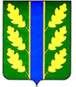 